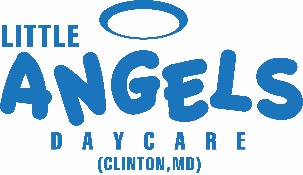 HOLIDAY SCHEDULENew Year’s DayMartin Luther King Jr. DayPresidents DayMemorial Day JuneteenthIndependence DayLabor DayColumbus DayVeterans DayThanksgiving DayDay after ThanksgivingChristmas EveChristmas Day